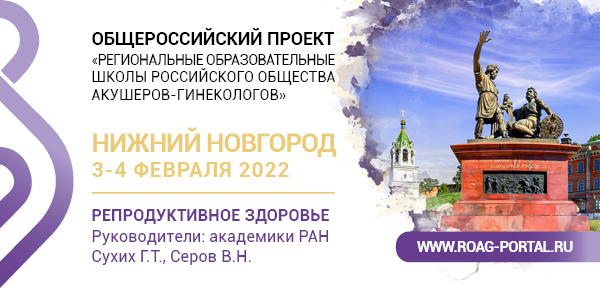 Школа РОАГ Нижний Новгород, 3-4 февраля 2022Приглашаем акушеров-гинекологов принять участие в Региональной образовательной Школе Российского общества акушеров-гинекологов. Мероприятие состоится 3-4 февраля в онлайн-формате.Ключевые темы и спикеры Школы:COVID-19 и репродукцияКлимов Владимир Анатольевич
Пырегов Алексей Викторович
Долгушина Наталия ВитальевнаКонтраверсии и тренды репродуктивной медициныХоджаева Зульфия Сагдуллаевна
Тапильская Наталья Игоревна
Минкина Галина НиколаевнаСовременное акушерство: научные подходы и практические алгоритмы. Презентация клинических рекомендацийТетруашвили Нана Картлосовна
Каткова Надежда Юрьевна
Габитова Наталия АлексеевнаНерешенные вопросы в акушерской практикеБаранов Игорь Иванович
Кан Наталья Енкыновна
Ходжаева Зульфия Сагдуллаевна
Баев Олег РадомировичПрактические навыки участники смогут отточить на мастер-классах:Сложные аспекты амбулаторно-поликлинической помощи в гинекологической практикеМодератор: Зароченцева Нина ВикторовнаТраектория безопасного выбора МГТ. Лекарственные формы, дозы, режимыМодератор: Юренева Светлана ВладимировнаСложные вопросы в практике гинеколога: ответы и решенияМодератор: Аполихина Инна АнатольевнаКольпоскопия в клинической практике: новые возможностиМодератор: Байрамова Гюльдана РауфовнаУЧАСТИЕ БЕСПЛАТНОЕ. ПОДАНА ЗАЯВКА НА АККРЕДИТАЦИЮ БАЛЛАМИ НМО.Программа Школы и регистрация – на сайте https://clck.ru/ap5tP. По вопросам участия:Сергей Хилов+7 (929) 909-01-32school@roag-portal.ru